«Мен армандаған-Стадион!»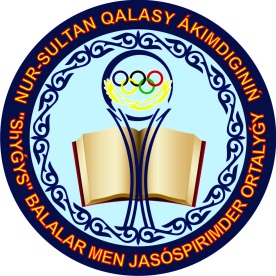 қалалық байқауын өткізуЕРЕЖЕСІ1.Жалпы ереже 	Осы Ереже білім беру ұйымдары оқушылары арасындағы «Менің армандаған Стадион!» шығармашылық байқауын (одан әрі - Байқау) ұйымдастыруы мен өткізуді реттейді.Байқауды ұйымдастырушы «Шығыс» балалар мен жасөспірімдер орталығы2.Байқаудың мақсаты мен міндетіСалауатты өмір салтын насихаттау арқылы балалар мен жастарға азаматтық-патриоттық тәрбие беру. Оқушылардың шығармашылық әлеуетін дамыту және жағдай жасау.3. Байқауға қатысушыларБайқауға кезкелген жастағы оқушылар қатыса алады. Шығармалар жеке қатысушыдан немесе шығармашылық топтардан да ұсыныла алады (топтар үш оқушыдан аспауы қажет).4. Жұмысқа қойылатын талаптарБайқау сырттай өткізіледі.Байқаудың тақырыбына сай, суреттер, плакаттар, макет, презентациялар (бес слайдтан аспауы қажет) шығармашылық жұмыстар қабылданады. Байқау жұмыстары 2020 жылдың 24 сәуіріне дейін duckonkurs@mail.ru электронды поштасына жіберілуі қажет.Байқауға оқушылардың жасаған жұмыстары қабылданады. Бұрын кез келген байқауларға толық немесе ішінара ұсынылған жұмыстар Ұйымдастыру комитетімен келісім арқылы қатыса алады.5. Жеңімпаздарды анықтау және марапаттауБайқауды ұйымдастырушылардың өкілдерінен құралған қазылар алқасы бағалайды.Қазылар алқасы байқаудың жеңімпаздарын келесі тәртіпке сәйкес анықтайды:байқаудың мазмұнымен тақырыпқа сәйкестігі;шығармашылық қабілеті және оны іске асыру сапасы;     -    жұмыс сапасы (көркемдік және техникалық тұрғыдан).6. МарапаттауБайқау жеңімпаздарын диплом және бағалы сыйлықтармен ұйымдастыру алқасының атынан марапатталады